CURRICULUM VITAESOM NATH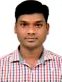 H. No. 32, C/o Simran Photo Stat,Opp. Amber Hospital,						                    Dr. Surat Singh Road,Post-Khalsa College,Distt-Amritsar (Punjab).Mobile-+91-85282-33147, 6239871052Email- iamsom1984@gmail.comCAREER OBJECTIVE=================To work with an organization where my creativity improves with challenging Jobs & to set personal benchmark qualify for higher levels of responsibility within the organization.ACADEMIC QUALIFICATION========================10th from Punjab School Education Board in 2001.12th from Punjab School Education Board in 2003.Bachelor of Arts from Guru Nanak Dev University, Amritsar in 2006.EXTRA QUALIFICATION====================One year Computer Course.Computer knowledge (MS-Word, Excel (Pivot Table, Filter, Vlookup, Hlookup), Power Point, Email Communication).EXPERIENCE===========3 Years Experience as an Online Transcriptionist in English, Hindi, Punjabi Languages.3 Years Experience as an Online Translator in English, Hindi, Punjabi Languages. STRENGTHS & SKILLS====================Flexible, adaptable and comfortable with change.Keep calm under pressure.Representable and able to multitask.Hard working & Willingness to learn.Positive AttitudeLANGUAGE KNOWN==================Hindi EnglishPunjabi HOBBIES========Books ReadingTravelingMaking FriendsPERSONAL PROFILE=================Date of Birth		:      20th July, 1984Father’s Name		:      Late.Shri Kishori LalSex               		:      MaleNationality		:      Indian	Marital Status		:      Married.DECLARATION=============I hereby declare that all above information are true & correct to the best of my knowledge.Date:                                                                                      (SOM NATH)Place: